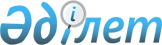 Сунақата ауылдық округі Сунақата ауылының атауы жоқ көшесіне атау беру туралыҚызылорда облысы Жаңақорған ауданы Сунақата ауылдық округі әкімінің 2023 жылғы 20 наурыздағы № 96 шешімі. Қызылорда облысының Әділет департаментінде 2023 жылғы 27 наурызда № 8379-11 болып тіркелді
      "Қазақстан Республикасының әкімшілік-аумақтық құрылысы туралы" Қазақстан Республикасы Заңының 14-бабының 4) тармақшасына сәйкес, Сунақата ауылы тұрғындарының пікірін ескере отырып және облыстық ономастика комиссиясының 2022 жылғы 18 тамыздағы қорытындысы негізінде, ШЕШТІМ:
      1. Сунақата ауылдық округі Сунақата ауылындағы атауы жоқ көшеге Шәден Төрегелдиев атауы берілсін.
      2. Осы шешімнің орындалуын бақылауды өзіме қалдырамын.
      3. Осы шешім оның алғашқы ресми жарияланған күнінен кейін күнтізбелік он күн өткен соң қолданысқа енгізіледі.
					© 2012. Қазақстан Республикасы Әділет министрлігінің «Қазақстан Республикасының Заңнама және құқықтық ақпарат институты» ШЖҚ РМК
				
      Ауылдық округі әкімі

А. Жумадуллаев
